Top of FormBottom of FormIf you can't find your question in the list above, please email it to Nick Noakes. Design IssuesWill I be able to cover as much material during the semester as I do when lecturing?Back to topHow can teachers incorporate CCL activities into my curriculum so that students learn the skills of successful group problem solving?Back to topWhat are the disadvantages of CCL?Back to topI'd like to try CCL, how should I begin?Back to topCan I teach using CCL in a large lecture class?Back to topHow do I decide which assignments/activities to make into CCL ones?Back to topHow do I divide students into CCL groups?Back to topIn what ways can technology support the goals of CCL?Back to topDelivery IssuesI feel redundant when they are working in CCL groups. What should I be doing?Back to topShould group members be able to throw a person out of the group?Back to topWhat happens to the bright students in CCL groups?Back to topWhat about the student who...?Back to topHow can I help students learn to work in CCL groups?Back to topHow can I deal with conflicts within the CCL groups?Back to topAssessment IssuesWhat are the pluses and minuses of using group grades?Back to topHow do I grade CCL work?Back to top
Other FAQs onlineCooperative Learning Q&ABack to topCollaborative Learning: Tough QuestionsBack to topHome | Introduction | Getting Started | Models and Examples |
| Experience Sharing | FAQs | TL Knowledge-Base | Contact Us | CELT | UST |Center for Enhanced Learning and Teaching
Hong Kong University of Science and Technology
Clear Water Bay, Hong Kong
Tel: (852) 2358 6811 Fax: (852) 2358 2201
Last modified: March 25, 2006 
Copyright 2002 by CELT, HKUST
All rights reserved
This site is maintained by CELT of HKUST. Materials at this site may only be used for educational and nonprofit purposes only. For other uses, please contact CELT for permission. If you would like to link to us, we would appreciate NOT appearing in frames and a notification of the linkage.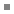 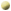 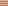 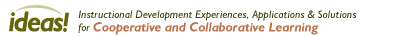 